Loading...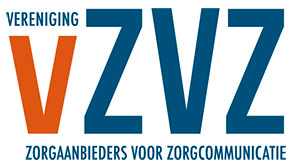 VZVZ-dagen 2016VZVZ-leveranciersdagAanmelden Bovenkant formulierGebruikernaam: Wachtwoord: CapsLock is on. Aanmelden Ik ben mijn wachtwoord vergetenOnderkant formulierXDSXDS is een zeer populair alternatief voor wat ook met het LSP zou kunnen. 
Hoe kunnen we aansluiten aan deze omgevingen en is daar behoefte aan? 
Hoe kunnen we voorkomen dat er dubbele ontwikkelingen plaats vinden omdat er twee gescheiden werelden aan het onstaan zijn. 
Daarnaast zijn er grote vraagtekens bij de implementatie van deze omgevingen. Is de toestemming goed geregeld? Is alles inzichtelijk voor de patient en zorgverlener Aangedreven door Tiki Wiki CMS Groupware  | Thema: Readable